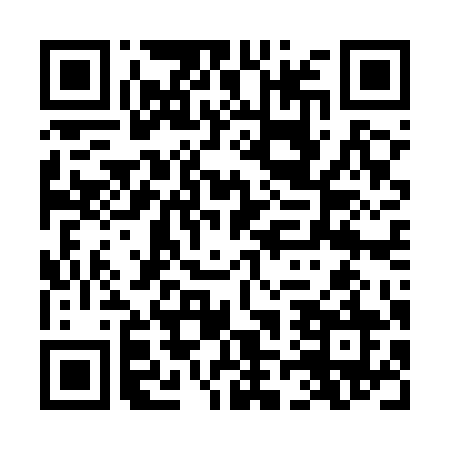 Prayer times for Abdul Karim Kalhoro, PakistanWed 1 May 2024 - Fri 31 May 2024High Latitude Method: Angle Based RulePrayer Calculation Method: University of Islamic SciencesAsar Calculation Method: ShafiPrayer times provided by https://www.salahtimes.comDateDayFajrSunriseDhuhrAsrMaghribIsha1Wed4:245:4812:243:567:008:242Thu4:235:4712:243:567:018:253Fri4:225:4612:243:567:018:264Sat4:215:4612:243:557:028:275Sun4:205:4512:233:557:028:276Mon4:195:4412:233:557:038:287Tue4:185:4312:233:557:048:298Wed4:175:4312:233:557:048:309Thu4:165:4212:233:557:058:3110Fri4:165:4112:233:557:058:3111Sat4:155:4112:233:547:068:3212Sun4:145:4012:233:547:068:3313Mon4:135:4012:233:547:078:3414Tue4:125:3912:233:547:088:3515Wed4:115:3912:233:547:088:3516Thu4:115:3812:233:547:098:3617Fri4:105:3712:233:547:098:3718Sat4:095:3712:233:547:108:3819Sun4:095:3712:233:547:108:3820Mon4:085:3612:233:547:118:3921Tue4:075:3612:233:547:118:4022Wed4:075:3512:243:547:128:4123Thu4:065:3512:243:547:138:4224Fri4:055:3412:243:547:138:4225Sat4:055:3412:243:547:148:4326Sun4:045:3412:243:547:148:4427Mon4:045:3412:243:547:158:4428Tue4:035:3312:243:547:158:4529Wed4:035:3312:243:547:168:4630Thu4:035:3312:243:547:168:4731Fri4:025:3312:253:547:178:47